Machtigingsformulier Fysiofitness Ooster Ee 2024 OndergetekendeDe heer/mevrouwNaam	   ________________________________________________________________________________Adres	  _________________________________________________________________________________Postcode  ______________ Woonplaats    ________________________          Land  _____________________Machtigt hierbij Ooster Ee om maandelijks bedragen te doen afschrijven van zijn/haar  IBAN nummer   _____________________________________________________________________________Welke verschuldigd zijn vanwege abonnementsgelden ten behoeve van de FysioFitness Graag aankruisen wat van toepassing is:	0	betaling inschrijfgeld	€ 20,00    (éénmalige incasso)  	- verplicht bij inschrijving	0	betaling intake	         	€ 52,00    (éénmalige incasso)	- gratis bij doorstroom uit de FTbetaling abonnementsgelden via maandelijkse termijnen:0              FF 1 x per week begeleid incl. lid LSC			€ 45,300 	FF 2 x per week begeleid incl. lid LSC 		               	€ 79,000	FF 1 x per week begeleid, met vrije inloop incl. lid LSC   	€ 51,850	FF 2 x per week begeleid, met vrije inloop incl. lid LSC   	€ 84,600              FF  vrije inloop en lid LSC 				  	€ 38,30	0	betaling her-test		€ 41,55    (éénmalige incasso)Alle prijzen zijn inclusief 9% BTW
Door ondertekening van dit formulier geeft u toestemming aan fysiotherapie Ooster Ee om tot wederopzegging elke maand een incasso opdracht te sturen naar uw bank om het abonnementsgeld af te schrijven en aan uw bank om doorlopend dit bedrag van uw rekening af te schrijven.
Tevens geeft u, indien van toepassing, toestemming aan fysiotherapie Ooster Ee om éénmalig de aangekruiste inschrijfgelden en/of de intake en testgelden als een eenmalige incasso-opdracht te sturen naar uw bank om een bedrag van uw rekening af te schrijven en aan uw bank om dit bedrag éénmalig van uw rekening af te schrijven. Plaats				Datum:					Handtekening:_________________	               __________________		    __________________________Incassant: 	Fysiotherapie  Ooster Ee               tel: 0299-651109    	’t Spil 20				    	1141 SE  Monnickendam	            IBAN: NL60 INGB 0002 3694 26    	Nederland Incassanten ID:    NL02ZZZ371553080000	            Kenmerk machtiging:  ____________NL02ZZZ371553080000                                                                                          (In te vullen door ft Ooster Ee)Als u het niet eens bent met deze afschrijving kunt u deze laten terugboeken. Neem hiervoor binnen 8 weken na afschrijving contact op met uw bank. Vraag uw bank naar de voorwaarden. 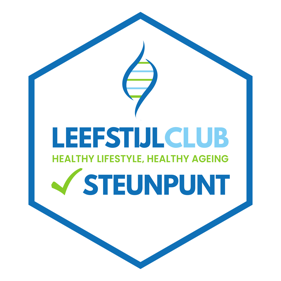 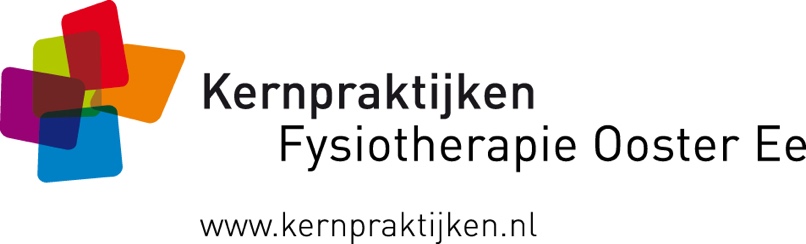 Tarieven, Tijden en InschrijvingTijden trainingsgroepen  maandag:            		  dinsdag:       		    woensdag: - ochtend  09.15-10.15                  		- ochtend  09:15-10:15	     	  - ochtend  09:15-10:15  - ochtend  10:30-11:30 		- middag  13:30-14:30	  	  - ochtend  10:30-11:30- middag   13:30-14:30 		- avond    18:15-19:15		  - middag   13:30-14:30 (COPD)- avond     18:15-19:15 (ruggroep)	- avond    19:25-20:25		  - middag   16:30-17:30- avond     19:25-20.25 				 - avond     20:35-21:35 		  donderdag:  	  vrijdag:- ochtend  09:15-10:15		- ochtend 09:15-10:15- middag   13:30-14:30 		- middag  13:30-14:30		- avond     18:15-19:15		- avond     19:25-20.25 			 Tarieven 2024 Ieder lid van de Fysiofitness Ooster Ee wordt automatisch ook lid van de Leefstijlclub.nl en mag gebruik maken van de koffie en thee faciliteiten. Training 1 keer per week begeleid   					€ 45,30 per maandTraining 2 keer per week begeleid 						€ 79,00 per maandTraining 1 keer per week begeleid met vrije inloop training 			€ 51,85 per maandTraining 2 keer per week begeleid met vrije inloop training 			€ 84,60 per maandAlleen onbegeleide vrije inlooptraining					€ 38,30 per maandUren vrije inlooptraining verplicht van tevoren aanmelden via Oosteree.simplybook.itGemiste trainingen mogen, onder voorwaarden, in andere groepen ingehaald worden!Inschrijfgeld					€ 20,00 (verplicht)Intake 						€ 52,00 (verplicht – gratis bij doorstroom uit de FT)Her-test						€ 41,551 uur individuele begeleiding inclusief schema   	€ 78,000,5 uur individuele begeleiding			€ 41,55De bedragen worden maandelijks geïnd per automatische incasso.Alle genoemde prijzen zijn inclusief 9% BTWReglement Fysiofitness Ooster Ee StatusFysiofitness Ooster Ee is een faciliteit van de fysiotherapie Ooster Ee en biedt u de gelegenheid om met of zonder begeleiding te sporten. Na een intake (verplicht) wordt een trainingsschema gemaakt.LidmaatschapLid worden kan alleen door ondertekening van het inschrijfformulier en machtiging tot automatische incasso. Het lidmaatschap is individueel.Het lidmaatschap betreft een doorlopend lidmaatschap welke alleen schriftelijk kan worden beëindigd met inachtneming van een opzegtermijn van 1 maand.BetalingBetaling geschiedt door middel van automatische incasso. Abonnementsgelden worden geïnd in de eerste week van de maand. De inschrijfkosten en intake worden geïnd na ondertekening van de overeenkomst tot automatische incasso.Alle kosten bij niet tijdige betaling zijn voor rekening van het nalatige lid c.q. ouders/verzorgers.AansprakelijkheidOoster Ee kan niet aansprakelijk worden gesteld voor verlies, vermissing of diefstal van eigendommen van de leden. Sporten bij Ooster Ee vindt plaats onder verantwoordelijkheid en voor risico van het lid. HuisregelsIn de trainingsruimte is het dragen van schone sportkleding en sportschoenen met niet afgevende zolen verplicht. Ook is het gebruik van een handdoek gewenst.Wij verwachten dat u de apparaten en andere trainingsattributen naar behoren gebruikt en dat u deze schoonhoudt door met uw handdoek de bekleding tijdens de oefeningen af te dekken en de handgrepen e.d. na gebruik te reinigen met daarvoor bestemde middelen.Wij verwachten dat u hygiënisch gebruik maakt van douche- en toiletruimten.Drinken mag alleen worden meegenomen in een afsluitbare plastic fles.OpeningstijdenFysiofitness Ooster Ee is geopend op door ons vastgestelde tijden. Fysiofitness Ooster Ee is gesloten op officiële zon- en feestdagen, kerstavond (24 december) en oudejaarsavond.In de zomermaanden is het mogelijk dat wij draaien met een aangepast rooster (basisschoolvakantie).Wij behouden ons het recht voor de lestijden en tarieven te wijzigen. Wij stellen u tijdig op de hoogte van deze wijzigingen.	De beschikbare tijden voor vrije inloop trainen bent u verplicht te reserveren via:www.oosteree.simplybook.it InhaallessenGemiste lessen mogen, onder voorwaarden, op een ander tijdstip ingehaald worden.Voorwaarden:De gemiste les moet tijdig afgezegd zijn, minimaal 24 uur van tevoren.Er moet ruimte over zijn in een andere groep. (Maximale groepsgrootte is 13 personen)De inhaal les moet vallen binnen uw lidmaatschap, en binnen het kalenderjaar waarin de les verzuimd is of wordt. Gemiste lessen zijn niet overdraagbaar naar andere trainende.De onder punt 6 genoemde zon- en feestdagen en avonden komen ook in aanmerking voor inhaallessen onder de voorwaarden zoals hierboven gesteld.UitzonderingenFysiofitness Ooster Ee beslist in alle gevallen waarin dit reglement niet voorziet.Fysiofitness Ooster Ee   ’t Spil 20    1141 SE  Monnickendam   tel: 0299-651109Inschrijfformulier Fysiofitness Ooster Ee 2024Ondergetekende: De heer/mevrouwAchternaam:	 	___________________________________________________________Voorletters/ voornaam	___________________________________________________________Adres:			___________________________________________________________Postcode en Woonplaats:	___________________________________________________________Telefoonnummer:              ___________________________________________________________E-mail adres:		___________________________________________________________Geboortedatum :               ___________________________________________________________ Schrijft zich, tot wederopzegging, in voor de Fysiofitness - Ooster Ee -  ’t Spil 20  -  MonnickendamKeuze abonnement: (aankruisen wat van toepassing is)1 keer per week begeleid inclusief lidmaatschap Leefstijlclub.nl2 keer per week begeleid inclusief lidmaatschap Leefstijlclub.nl1 keer per week begeleid, met vrije inloop training inclusief lidmaatschap Leefstijlclub.nl 2 keer per week begeleid, met vrije inloop training inclusief lidmaatschap Leefstijlclub.nlAlleen vrije inloop, geen begeleiding met lidmaatschap Leefstijlclub.nl Keuze trainingsuur (uren): Gewenste trainingstijd(en) aankruisen. Graag zo ruim mogelijk aangeven!Uren vrije inlooptraining verplicht van tevoren aanmelden via www.oosteree.simplybook.it    maandag:            	     dinsdag:       	woensdag: 	    donderdag:  	  vrijdag:	0  09:15-10:15 	0  09:15-10:15	0  09:15-10:15  	0  09:15-10:15	  0   09:15-10:150  10:30-11:30		0  10:30-11:30		 14:30   tie overfysiofitness--------------------------------------------------------------------------------------------0  13:30-14:30	0  13:30-14:30	0  13:30-14:30(COPD)	0  13:30-14:30              0  13:30-14:300  18:15-19:15(rug) 	0  18:15-19:15	0  16:30-17:30	0  18:15-19:150  19:25-20:25 	0  19:25-20:25	0  19:25-20:250  20:35-21:35								Gewenste ingangsdatum: ___________________________________________________________________De abonnementsgelden, inschrijfgelden en kosten voor de intake en her-testen worden uitsluitend geïnd per automatische incasso. Wilt u daarvoor het machtigingsformulier aan de achterzijde ook invullen en ondertekenen.Ondergetekende:- heeft kennisgenomen van het reglement en verklaart zich hiermee akkoord- verklaard geen bezwaar te hebben dat Ooster Ee contact opneemt met de huisarts als daar aanleiding voor is- neemt deel aan de test en trainingen op vrijwillige basis en onder eigen verantwoordelijkheid
Datum:Handtekening: 										Z.O.Z